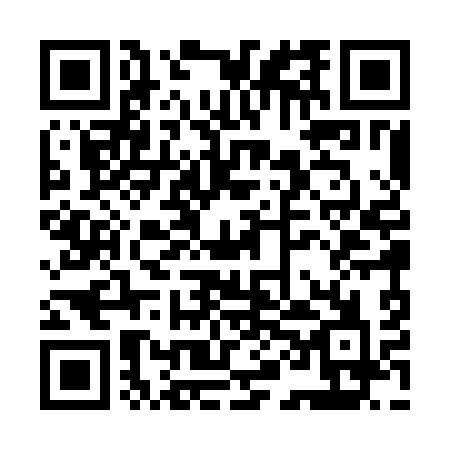 Ramadan times for Cafunfo, AngolaMon 11 Mar 2024 - Wed 10 Apr 2024High Latitude Method: NonePrayer Calculation Method: Muslim World LeagueAsar Calculation Method: ShafiPrayer times provided by https://www.salahtimes.comDateDayFajrSuhurSunriseDhuhrAsrIftarMaghribIsha11Mon4:434:435:5211:583:086:036:037:0912Tue4:434:435:5211:583:086:036:037:0813Wed4:434:435:5211:573:096:026:027:0814Thu4:434:435:5211:573:096:026:027:0715Fri4:434:435:5211:573:096:016:017:0716Sat4:434:435:5211:573:096:016:017:0617Sun4:434:435:5211:563:096:006:007:0618Mon4:434:435:5211:563:096:006:007:0519Tue4:434:435:5211:563:095:595:597:0420Wed4:434:435:5211:553:095:585:587:0421Thu4:434:435:5211:553:105:585:587:0322Fri4:424:425:5211:553:105:575:577:0323Sat4:424:425:5211:543:105:575:577:0224Sun4:424:425:5211:543:105:565:567:0225Mon4:424:425:5211:543:105:565:567:0126Tue4:424:425:5211:543:105:555:557:0127Wed4:424:425:5211:533:105:555:557:0028Thu4:424:425:5211:533:105:545:547:0029Fri4:424:425:5211:533:105:545:546:5930Sat4:424:425:5111:523:105:535:536:5931Sun4:424:425:5111:523:105:535:536:581Mon4:424:425:5111:523:105:525:526:582Tue4:424:425:5111:513:105:515:516:573Wed4:424:425:5111:513:095:515:516:574Thu4:414:415:5111:513:095:505:506:565Fri4:414:415:5111:513:095:505:506:566Sat4:414:415:5111:503:095:495:496:557Sun4:414:415:5111:503:095:495:496:558Mon4:414:415:5111:503:095:485:486:549Tue4:414:415:5111:493:095:485:486:5410Wed4:414:415:5111:493:095:475:476:53